DanielSeries: The Story   I   ESV   I    May 1, 2016  It is better to take refuge in the 
LORD than to trust in man.It is better to take refuge in the 
LORD than to trust in princes.
			(Psalms 118:8-9)Daniel’s Faithful Life1. Lived during time of ____________ in
    Babylon through the Persian conquest.
    Public servant, leader, prophet2. Last _____________ prophet before the
    books of the minor prophets3. Six biographic and six ______________
    chapters, point to Christ’s return and    rule.4. _____________________-filled prophetTruth about Jesus (Luke 24:25-27)Truth about God’s sovereignty (Dan. 4:17)Truth about human kings (Dan. 4:17)5. _____________________-filled prophetFaith for sustenance (Dan. 1:12-15)Faith in prayer (Dan. 2:17-18) Faith in final victory (Dan. 2:44-45)JESUS1. Offers hope (Romans 10:9-12)2. Is victorious (Luke 21:25)3. Will establish dominion to
    last forever (Dan. 7:14)4. Offers us mercy (Dan. 9:18)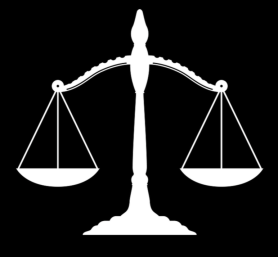 Us1. Do not _________ the world or the things in the world: faith is our foundation (1 John 2:15-17)2. Keep ________ and keep our eyes fixed on Jesus: we need have no fear (Matt 14:27)3.  Faithfully _______ as we see Daniel do 
   (Dan. 9:5-18)